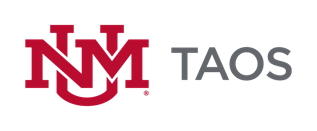 Student Government AssociationBusiness Meeting Notes For: February 15, 2024Attendees: Juan Carlos, Alyson, Darian, Alan, Kyle,Call to OrderMeeting was called to order at 4:45Open ForumN/ATreasurer Report Alan will report back on treasurer budget.Committee updates Student Lounge Committee proposal, $500 dollar budget (maintenance/improvements).Bulletin board/community board for the student loungeAnnouncement monitors installed.QR code to contact SGA (host event, learn more)Alan suggests adopting another bulletin board.Input on security - Jonathan is going to have access to the camera in the student lounge hopefully soon and Jonathan is going to have his office closer. Crating a monthly maintenance checklist and a semester checklist for student lounge. Darian and Alyson suggest adding Minecraft to SL console. By law committee – Alan, Darian, Alyson, Old Business Alan contacted the Café lady about catering future events. She is possibly able in the future with at least a week’s notice. New BusinessKyle presents on how to use Teams.Alyson proposes trying to make transitioning between and UNM toas and other collages and high schools.Group discusses bylaws and transition.By Law committee – everyoneAnnouncement of next meeting – February 22ndMeeting adjourned – 5:57